Home Drawing #2: Faceted Face PaintingUsing a photo of your choice, divide the facial facets to denote existing 3-dimensional facial planes.
Map out the facets on a rough sheet before sketching it on your good copyShade each facet to match the shading that exists on the faceRecreate the image in your sketchbook on a full sheet of paper with watercolours in skin colour value scaleKnowledge and Understanding (Understanding of concepts, elements, principles, meaning and significance)Thinking and Inquiry (Planning & Process; Creative thinking skills & processes, critical analysis)Application (The use and knowledge to make connections within and between various contexts; final product, composition, creativity) 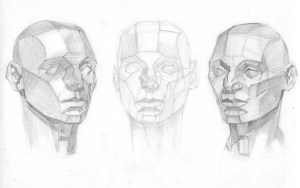 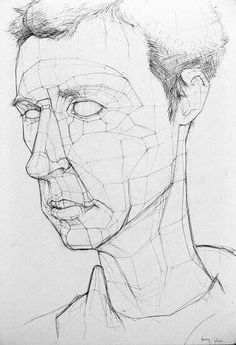 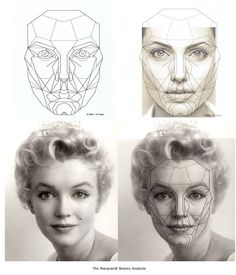 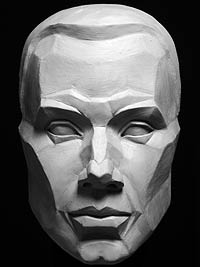 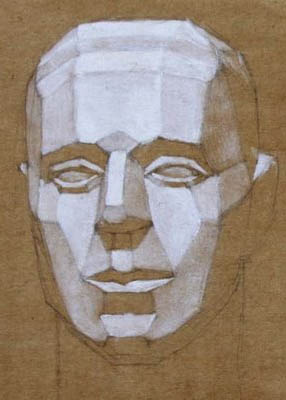 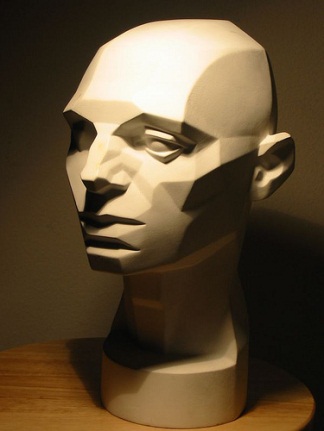 • Demonstrates an understanding of facial facets• Demonstrates an understanding of shadow• Demonstrates an understanding of colour value scaleR 1 2 3 4 R 1 2 3 4 overall mark for category:         /30• Assignment is submitted on timeR 1 2 3 4 overall mark for category:        /10Application: • facial facets are accurate and thorough• Final painting is created with care and precision• Shadows (tones) are accurate• Paint mixing is effective to create colour value scaleR 1 2 3 4 R 1 2 3 4 R 1 2 3 4 R 1 2 3 4 overall mark for category:      /40